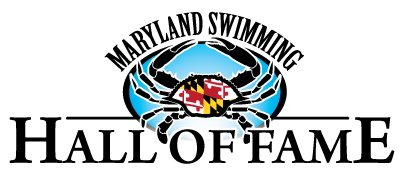 Nomination Form for ConsiderationMARYLAND SWIMMING HALL OF FAME SELECTION CRITERIAHONOR SWIMMER USA Swimming registered in Maryland Swimming for three or more seasons.  A nominated swimmer shall be retired from swimming for at least two years.Selection is based on the following:	World Record(s); Olympic Medals(s); American Record(s); Olympic participation; 	National Senior Titles;  NCAA careers after MD.  Career based on order as above; 	National Senior Placement; National Age Group/Junior National long standing milestones 
	coupled with contribution and leadership as swimmer and contributorHONOR TEAMSignificant group contributions helping to set a model for Maryland Swimming in a particular period.Selection is based on the following:	National Senior Team Titles; National Junior Team Titles; National Collegiate Team Titles; 	National Secondary School Team Titles;	National YMCA Titles; Span of local team dominance in 
	any of the above categoriesHONOR COACHA coach should have a significant record and participated in swimming not less than twenty years.  Milestones, innovations and multiple swimmer, team or instructional contributions.Selection is based on the following:	Number of swimmers with Hall of Fame credentials; Coached swimmers for three years or more;	Number of teams with Hall of Fame credentials;	Number of all-American NCAA I schoolHONOR CONTRIBUTORSwimming official, administrator and media whose sacrifice and time are worthy of acclaim.  An innovative leader in the organization of swimming and no less than twenty years of contributions to Maryland Swimming.Selection is based on the following:	National level administration at USA Swimming;  Innovations which raise all swimming i.e., 
	introducing electronic timing, administrative reforms or program development in Maryland 
	Swimming;  Local level leadership in Maryland Swimming; Instructional and out-reach activities 
	that benefit Maryland Swimming; Long standing professional or financial contributions to the 
	Maryland and/or USA SwimmingYour Name: ________________________________________________________________________

Email Address: ______________________________________________________________________

Phone: _________________________________ Other Phone:________________________________Having read the criteria for the Maryland Swimming Hall of Fame, I hereby nominate for consideration:
___________________________________________________________________________________I am nominating an Honor  (circle one) :           Athlete          Team          Coach          ContributorAdditional Information for the Hall of Fame Committee to consider:
____________________________________________________________________________________________________________________________________________________________________________________________________________________________________________________________________________________________________________________________________________Date: ______/______/_______     Please send to John Cadigan, Chair of HOF Committee at:
				   37 Tenbury Road,  Lutherville, MD  21093 or email: jac@mbrook.com